Basın Bülteni1905 AGS Yönetimi Bilim Sanayi ve Teknoloji Bakan Yardımcısı Doç. Dr. H. Ali Çelik Ziyaret etti.1905 AGS PROTOKOL ZİYARETLERİNE DEVAM EDİYORAnkara Galatasaraylı Yönetici ve İşadamları Derneği (1905 AGS) Yönetim Kurulu Başkanı Özgür Savaş Özüdoğru, sporun birleştirici ve bütünleştirici yanının hayatın her alanına taşınması gerektiğini söyledi. Özüdoğru, “Ülkemizin en çok kardeşliğe ihtiyacı olan bir dönemden geçiyoruz. Sporun pozitif etkileri bu dönemde en çok faydalanacağımız unsurların başında geliyor” dedi.Ankara Galatasaraylı Yönetici ve İşadamları Derneği’nin (1905 AGS) ziyaret turları devam ediyor. 1905 AGS Yönetiminin dünkü durağı Bilim Sanayi ve Teknoloji Bakan Yardımcısı Doç. Dr. H. Ali Çelik’ti. Bakan Yardımcısı Çelik’i makamında ziyaret eden 1905 AGS Yönetimi üzerinde ismi olan bir formayı kendisine hediye etti. 1905 AGS Yönetim Kurulu Başkanı Özüdoğru, dernek olarak yaptıkları faaliyetleri anlatarak, Bakan Yardımcısı Çelik’i 28 Mart 2017 tarihinde gerçekleştirecekleri Business Network etkinline davet etti. Ziyaret sırasında konuşan Bakan Yardımcısı Çelik, sporun her alanının çok geniş kesimler tarafından ilgiyle takip edildiğini belirterek, “spor hayatın olmazsa olmazlarından birisi konumundadır. Ve onun üzerinden de insanlar dostluklar kuruyorlar. Dolayısıyla bence bunu, biraz daha herkesin anlayacağı, herkesin ulaşabileceği bir hale getirmek lazım. Mesela bir ara seyircilerin, özellikle bayanların seyretme de şu oluyor, bu oluyor, kötü cümleler sarf ediliyor deniliyordu. Ben şimdi onların da baya azaldığını görüyorum” diye konuştu.Galatasaray’ın yurt dışı başarılarına da değinen Bakan Yardımcısı Çelik, “Türkiye’nin Avrupa’da en güçlü mücadele eden ve sonuç alan takımı Galatasaray’dır. Diğer takımlar ilerleyemiyor. Bir yere kadar gidiyorlar; ama Galatasaray o konuda çok başarılı. O yönden söyleyebilirim ki uluslararası maç varsa Galatasaray’ın güçlü bir duruşu ve başarılı bir grafiği var diye düşünüyorum” dedi.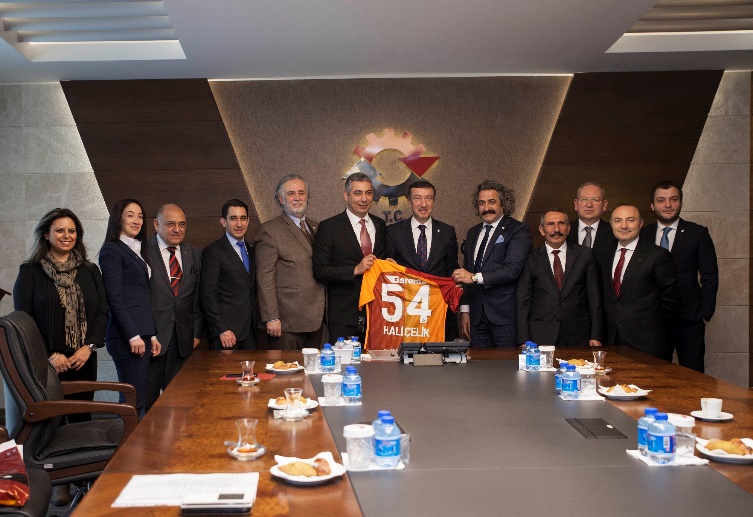 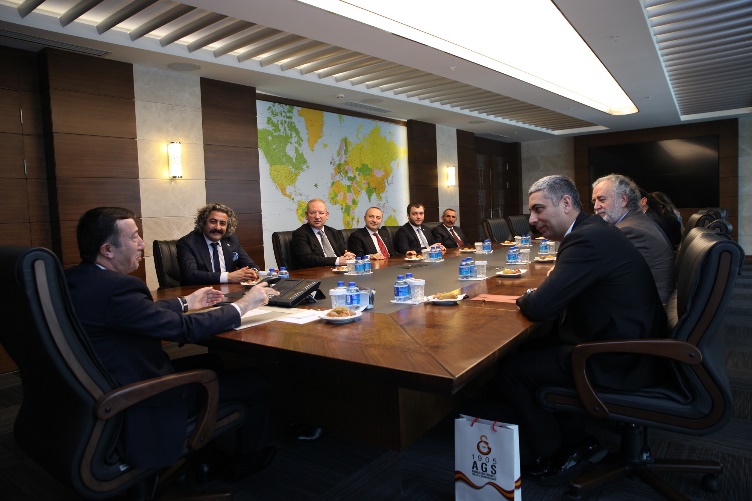 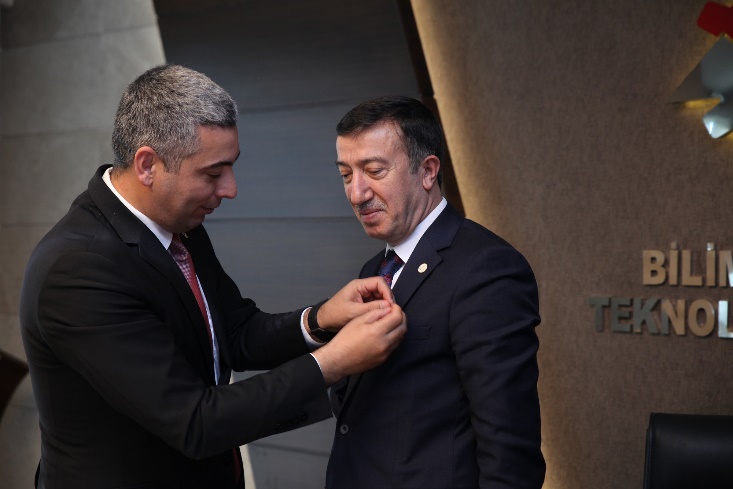 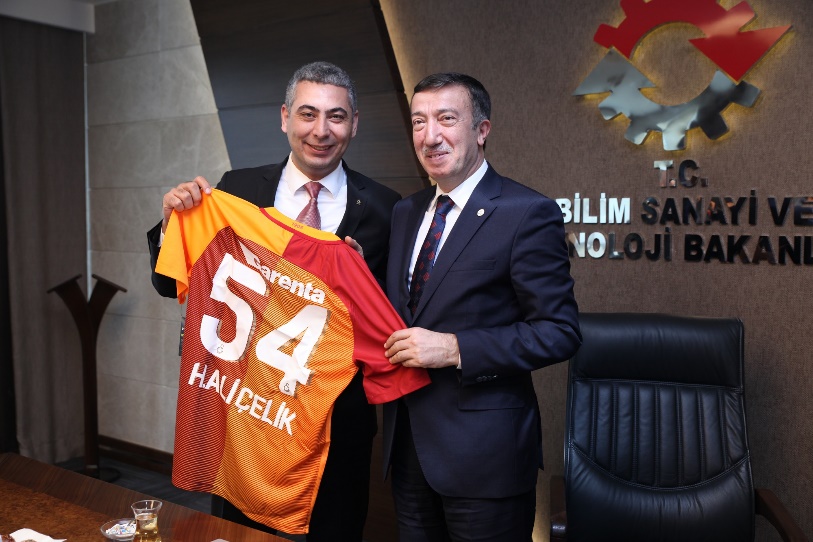 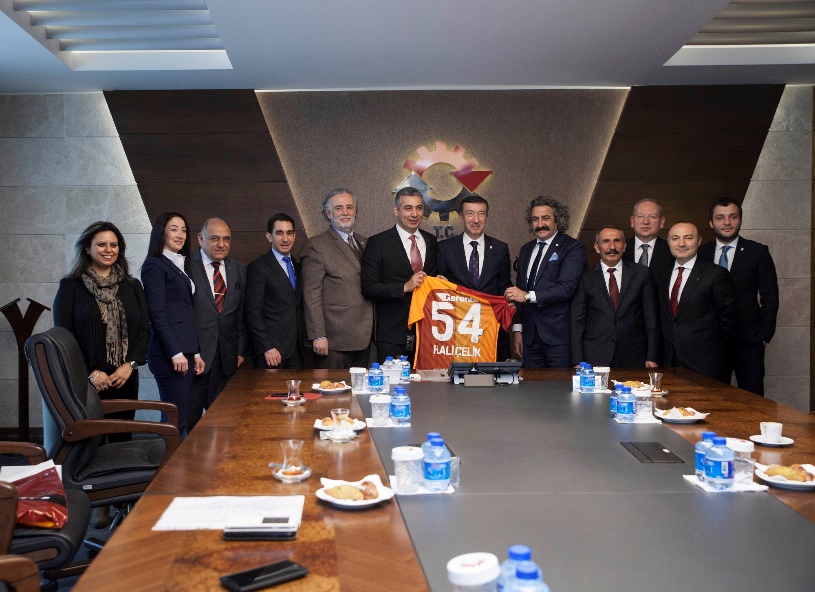 